CHECKLIST REVIEW FORMTitle of Manuscript: BOWTIE METHOD: STUDY OF OCCUPATIONAL HEALTH AND SAFETY RISKS IN CEMENT PRODUCTION PROCESSInstruction: The reviewers have fill in this form clearly and objectively (preferably every item question to be answered). This form is an assessment form for the manuscript reviewer/partner bestari the basis ofa script worthy of issue or not. Put a tick (✔) or a cross (x).ReviewerBowtie Method: Study of Occupational Health and Safety Risks in Cement Production ProcessMetode Bowtie: StudiRisikoKeselamatandan Kesehatan Kerjapada Proses Produksi SemenINTRODUCTIONImproving infrastructure in developing the economy and basic services is one of the agendas of the National Long-Term Development Plan (RPJPN) 2005-2024. Infrastructure improvements are carried out on dams, irrigation, toll roads, new roads, bridges, flyovers or underpasses, drinking water channels, sanitation and slings, slum cultivation, and housing. The increase in infrastructure is directly proportional to the increasing demand for cement used as a building base material so cement factories must ensure that the production process remains normal to meet demand.1One aspect that can ensure the production process can run optimally is to ensure the safety and health of workers. As stated by Riduan and Ruzikna, occupational safety and health have anattachment with the production power of employees because it guaranteesaccident avoidance and occupationaldisease so that the production process continues to run optimally.2Cement plant, where the production process happens, have a variety of potential hazards that can affect the safety and health of workers and the surrounding environment.3Potential hazards and risks that can arise from these hazards in the form of dust which can cause respiratory disorders, noise which, can result in hearing loss, toxic gases (CO, CO2, NOX, SO2), electrical hazard, kiln thermal load hazard, fire, and work accidents due to material handling.3–7Several studies have shown the statistics of accidents inthe cement industry, including research by Sah et al. in cement industries of Nepal showed that in 2017 until 2018 where 305 accidents were consisting of 291 minor accidents and 14 major accidents.8Khahro et al. research shows that worker experienced burns due to chocking of cyclones and feed pipes and by hot gases or material are the major type accidents in cement industry, there areother types of accidents such as a worker burns by hot furnace oil and worker burns while checking the rotary kiln3, Khahro et al.  also mentions that lungs irritation is the main of occupational health problem in cement industry.3Bowtie method is a method used to analyze and describe risk paths from causes to impacts with simple diagrams.9 This method is also recommended by ISO 31000 because it can be used to determine the cause and effect of a hazard so that control can be carried out against the hazard.10 In Ardi's research (2020), this method is used as a risk analysis based on causation so that the results of significant risk and high risk are obtained for workers.11The analysis of the bowtie method starts from the top event, which is an event that releases danger. Then the causes and consequences of the incident will be determined so that control measures (barriers) can be found that can reduce the likelihood of the incident and the severity of the consequences of the incident.The kiln area, one of the areas where clinker is produced, has the most potential hazards. Potential hazards in the form of dust, toxic gases, high heat radiation, noise, high workload, and additional materials.6,7To minimize losses, both in the form of accidents, health problems,environmental damage and other material losses, due to existing hazards, risk analysis is needed. One method that can be used to assess or analyze occupational safety and health risks in the cement industry is the bowtie method.The purpose of this study is to analyze the possible risks of work accidents that can occur, identify the source of the causes, impacts, and controls on the risk of work accidents at PT. X.MATERIAL AND METHODThe design used in this study is descriptive with qualitative design. This research was conducted on kiln areas in one of the biggest cement industries in Indonesia. The informants in this study consisted of three managers of the clinker production department, one safety manager, and one field operator, who were selected based on purposive sampling. Data collection is collected by interviews, observations, and document review. Processed data is displayed into bowtie diagrams and narratives.Analysis of occupational safety and health risks in the kiln area using the bowtie method. The bowtie method is a qualitative analysis to show causal relationships in high-risk scenarios. Risk analysis begins with the determination of high risk in the kiln area through hazard identification data that has been made by the company and then consults it to informants. Afterward, theidentification of a top event which is the first state when the hazard is not controlled, identification of the threat (potential cause) and its impact to determining the losses of the top event, and identification of preventive control and control barriers so as not to cause or aggravate the impact. Next, identification of escalation factors (circumstances that can reduce the effectiveness of preventive controls and barriers) and identification of barriers to escalation factors to prevent escalation factors from occurring (Figure 1).Source: Secondery Data, 201512Figure1. Risk Analysis with the Bowtie MethodRESULTSIdentification of potential hazards is conducted at each stage of the production process in the kiln area by taking into account activities, materials, or situations that may cause harm or disease due to work. The hazard analyzed in this study is that hazard with a high level of risk is part of the normal production process in the kiln area. Based on the results of hazard identification that refers to the data of Hazard Identification, Risk Assessment, and Risk Control (HIRARC), direct observation, and interviews with informants, it is found that potential hazards that have a high level of risk in the kiln area of PT. X ishot dust and a hot working climate. Then, the analysis was carried out using the Bowtie method, see Figures 2 and 3.Hot dust which is getting out of the system is a hazard with a top event. IDF failure, blockage in the cyclone and camber area, and explosion due to incomplete combustion are three threats that can cause dust to be discharged from the system. A few steps may be done to prevent hot dust from escaping the system when the IDF fails, including routine checks, routine maintenance, and immediate repairs. Many measures can be taken to prevent hot dust from escaping the system when a dead-end arises in the cyclone and chamber area, including material composition control, hot control, air blaster active, and manual cleaning. Material composition control can fail if the operator is unable to control it. However, this can be avoided by operator training. When casing and manhole leaks occur, a few steps may be done to prevent hot dust from entering the system, including routine inspections, mortar repairs, and the installation of new manhole covers. When workers do not utilize PPE, mortar repairs can fail, but this can be avoided by socializing PPE. When heated dust escapes the system, it can cause injury/fatality, air pollution, and financial loss, among other things. Before inflicting injury/fatality, various safeguards can be done before inflicting injury/fatality, including emergency response, safety sign installation, PPE use, and first aid. Before producing air pollution and financial losses, numerous safeguards can be taken before producing air pollution and financial losses, including the installation of CEMS, the use of jet pulse filters and EP, and the use of high chimneys. Jet pulse filters and EP can fail due to a broken EP plate/wire, although EP maintenance can prevent this (Figure 2).Heat is a hazard that has a high probability of occurring, especially increased heat. Excess fuel and less material are two risks that might cause heat to rise. When there is a surplus of fuel, a Pfister can be used to reduce the heat before it becomes unbearable. Bearing failure can cause Pfister to fail, however this can be avoided with proper maintenance training.When the material is insufficient, some steps can be taken to prevent the heat from rising, such as regulating the material. Material control can fail if operators are unable to control it, although this can be avoided with proper operator training. Three things can happen when the increased heat such as tool malfunction, heat-related illness, and clinker production disruption. Numerous safeguards can be performed before causing a tool malfunction, including fuel descent and inching kiln. Control with fuel descent can fail to owe to bearing failure, however maintenance training can help prevent this. Several precautions can be taken before causing heat-related illness, including working on the job instruction, PPE use, and first aid. Before disrupting clinker production, numerous safeguards can be taken, including fuel descent, air blaster activation, and hand cleaning. Control with fuel descent can fail to owe to bearing failure, however maintenance training can help prevent this (Figure 3).Hot dust is one of the cement forming materials that can be dangerous if it goes outside the system. Hot dust can get outside the system in case of a control failure from the operator which causes the pressure to become unstable and stretched between the constituent components of the system, making a pathway for hot dust to come out of the system. Meanwhile,a hot working climate occurs because the temperature at work increasesdue to the uncontrollable release of hot dust. In addition, heat can also increase as a result of the excessive burning of coal. Based on theresearch results, it is determined that the top event of hot dust is its release from the system and the top event of the hot working climate isthe increasing of uncontrollable heat temperature.Sudden positive pressure is a potential cause (threat) of the release of hot dust from the system. Positive pressure occurs because the Induced Drive Fan (IDF) is turned off so there is no airspeed to maintain pressure. In addition, disturbances or dead ends in cyclones and chambers and explosions from incomplete combustion can also result in positive pressure. This is determined based on the results of interviews that have been conducted. Meanwhile, the potential causes of increased heat are excess fuel and oxygen and less material.“Hot dust is caused by positive pressure, sohot dust can come out of the system. This positive pressure can occur because the fan is off so there is no airspeed to maintain the pressure. Disruption in the cyclone can also cause the same positive pressure if there is an explosion due to imperfect combustion. So, from the CO that reacts,hot dust can come out of the leaking casings.” (MAF)Hot dust and hot working climates can have effects on workers. Hot dust can cause losses in injuries, burns, even death. In addition, air pollution and financial losses can also occur. Meanwhile, heat that continues to increase during the production process can affect the tool, heat related illness, and Clinker production disruption. Based on work accident data of PT. X, it isfound that there are field workers exposed to hot dust when making up the closing of the check hole where there was a sudden positive pressure. In addition, from the observations it is determined that the heat in the kiln area can reach three meters from the tool assess that workers can experience heat related illness complaints due to heat exposure.Controlling the hot dust and hot working climate is needed to protect the workers.To avoid the releasing heat dust from the system, it needs routine checks and maintenance on the IDF and immediate repairs to control the IDF to keep it rotating. In addition, to keep the cyclone or chamber area from experiencing interference, material and heat control is carried out. When a cyclone or chamber is disrupted, to prevent hot dust from escaping the system, the activation of the water blaster is carried out. If there is a dead end in the chamber due to dust buildup, manual handling will be done to break down the impasse. Observations and document review show that air blasters have been installed at some of kiln area points and maintenance is carried out periodically. In addition, the use of lights, installation of hazard signs, the manufacture of work permits, and the use of personal protective equipment are also carried out to minimize workers exposed to hot dust. Meanwhile, heat is controlled so it is not causing harm by controlling excess fuel and oxygen. “We control the material composition and combustion heat, and for heat, dust does not come out continuously we activate the blaster water so that air fired into the dead end can also be cornered manually.” (IS)From the results of the study, it is determined that preventive control is carried out to prevent the release of hot dust is by preventing incomplete combustion. Therefore, the preventive control is the installation of a gas analyzer to monitor oxygen so that it can be immediately handled if there is an excess, Pfister feeder to regulate fuel, and weigher control by the Central Control Room (CCR) to regulate or control the material.The results also showed that control barriers were carried out so that hot dust does not cause burns to workers. These are in the form of work permit manufacturing, installation of safety signs, and inspection of K3 object equipment. To reduce the serious impact of burns, workers are required to use PPE and to perform first aid. In addition, prevention is also carried out in the form of good housekeeping, safety patrol, and safety education through safety meetings, safety talks, and safety induction. Barrier controlto overcome air pollution due to dust and financial losses is the use of Continuous Emissions Monitoring System (CEMS), increased dedusting system utilization, such as doubling of jet pulse filters and optimization of inspection and maintenance of Electrostatic Precipitator (EP) components and baghouses.Meanwhile, barrier control is carried out so that heat does not damage work equipment, namely fuel reduction and inching kiln. To prevent workers from experiencing a heat related illness, working according to the instructions and use of PPE. To overcome the disruption of clinker production, namely the decrease in fuel and activation with air blaster.Controls carried out on hot dust, and hot working climates can fail. The results showed that some controls may fail, such as workers’ non-compliance with PPE use due to forgetting or uncomfortable workers, poor material and fuel, slabs or broken EP wires, and use of feeder Pfister due to damage to seals or bearings. Failure of control can be overcome by controlling the cause of failure. The results showed that the control was carried out by PT. X, in order to determine the cause of failure is working according to work instructions, socialization of the use of PPE, routine maintenance of EP, use of bypass pipes.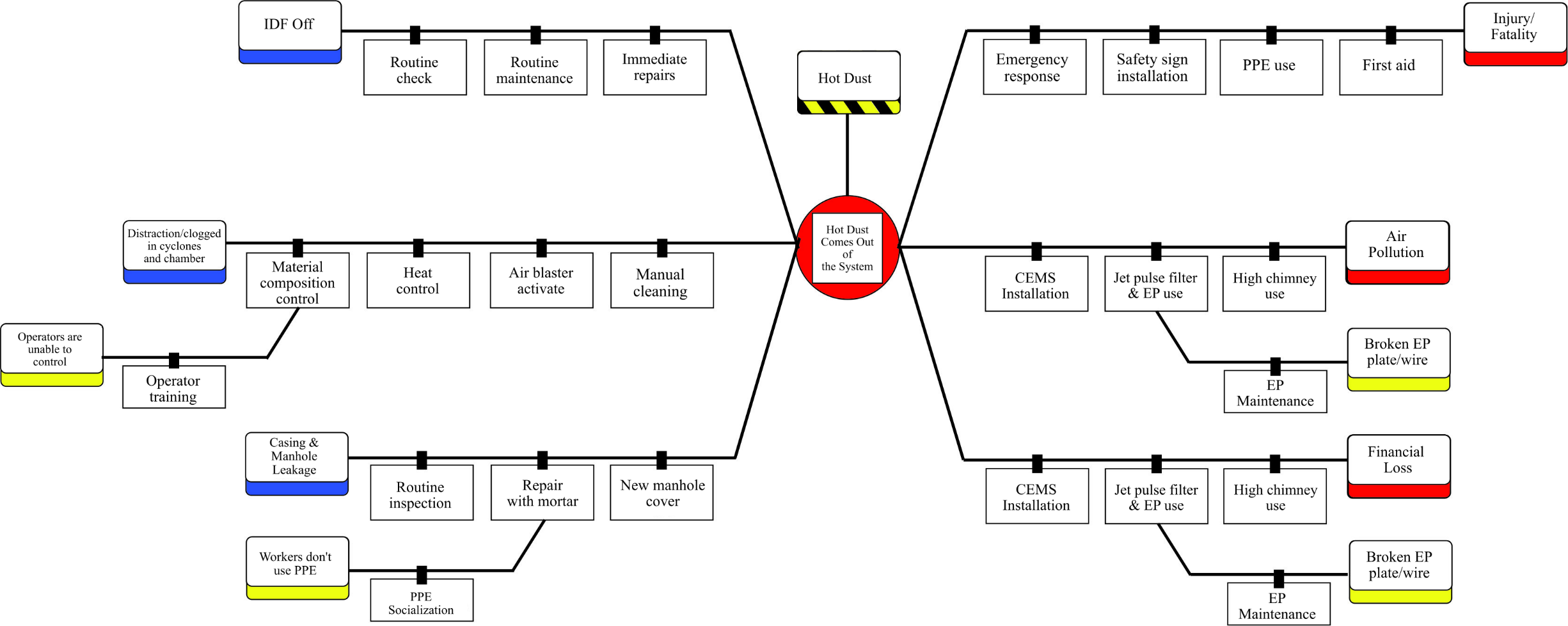 Source: Primary Data, 2020Figure2. Bowtie Diagram of Hot Dust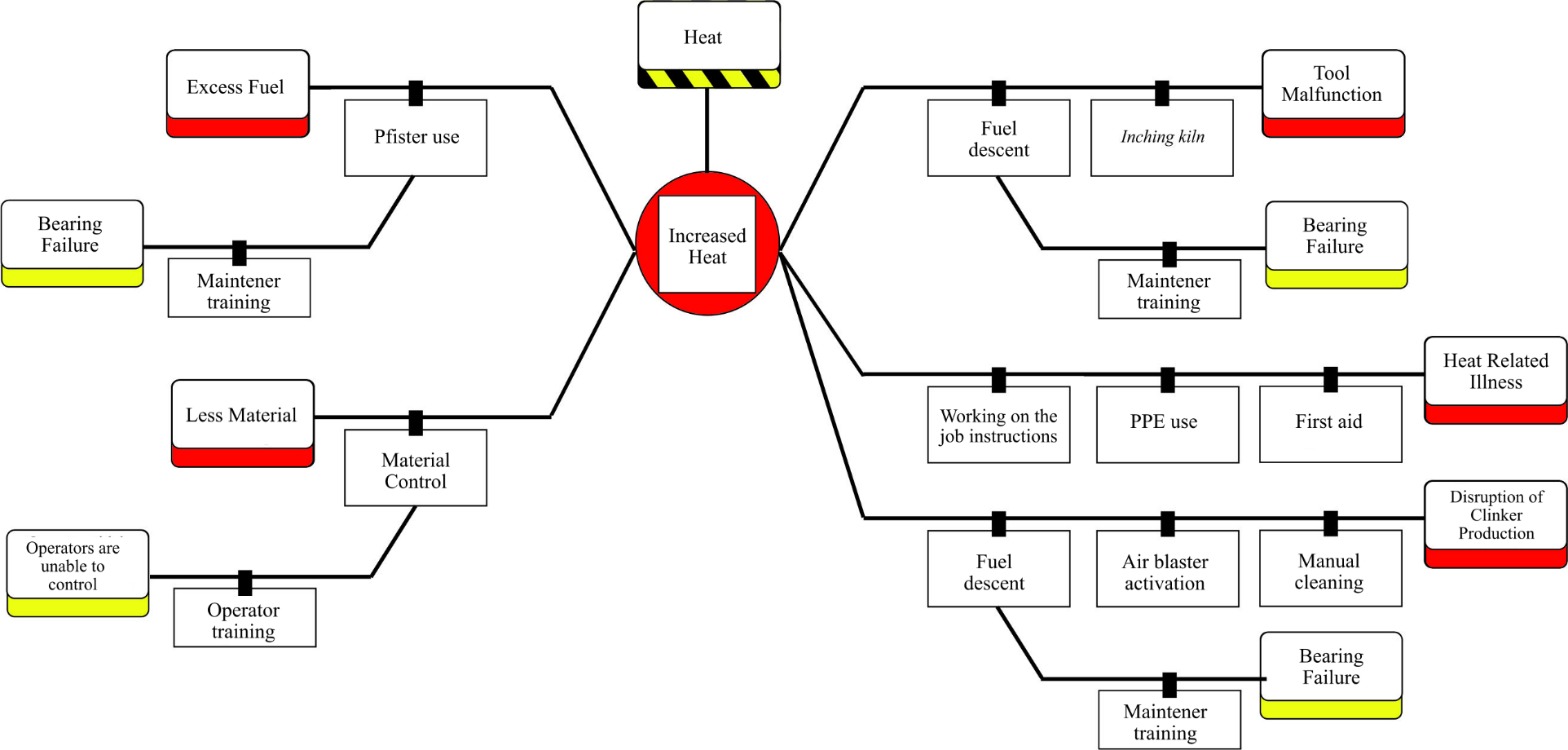 Source: Primary Data, 2020Figure3. Bowtie Diagram of HeatDISCUSSIONHot dust and hot working climates are at high risk during the production process in the kiln area. This classification is in accordance with several studies that state that the high potential hazards that exist in the kiln area are dust, hot gases, toxic gases, high heat radiation, noise, and high workloads.6,7,13Hot dust in the clinker production process consists of dust mixed with hot gases, while the hot working climate is the temperature that increases due to combustion, which reaches 1800°C in the burning zone. Based on HIRARC (Hazard Identification, Risk Assessment, and Risk Control) assessment by PT. X, workers have a degree of likelihood (likelihood of exposure) to hot dust and hot working climate in the moderate category, while the severity assessment is assessed to cause disability, even death, very serious impacts on the environment, and losses of up to 100 million. Hot dust has a high risk if it is outside the system. This can occur because the pressure inside the system is unstable or experiencing the sudden positive pressure that is affected by the operator's ability to control pressure. In addition, heat has a high risk and becomes dangerous when the combustion temperature increases significantly. According to standard, the heat in the burning zone should be no more than 1800 °C. Based on Brinell's hardness to temperature linkage diagram, the strength of steel can be reduced when the temperature is more than 300°C. During the production process, steel which is the constituent component of the kiln shell has a temperature range between 200°C to 250°C. Therefore, heat can become dangerous when experiencing temperature increases of up to 100°C from 1800°C in the burning zone without control. Sudden positive pressure that can make hot dust out of the system is three potential causes: an inactive Induced Draft Fan (IDF), a dead end in the chamber or cyclone area, and an explosion from imperfect combustion. The IDF serves to dissipate hot gas by dumping combustion residual gas into free air, so when the IDF is off, the fan rotation speed will slow down and make the pressure in the system become high in accordance with Bernoulli's law, pressure is inversely proportional to fastness. Similar to the IDF, the impasse in the chamber or cyclone area causes the absence of the flow of material that enters the system until the pressure in the system becomes high. In addition, explosions can occur when imperfect repairs of excess fuel form carbon monoxide. This process is in accordance with hasnah et al. research, namely imperfect combustion in coal can cause explosions.14Increased heat also has three potential causes: excess fuel and oxygen, as well as less material feed. This cause is in line with the research of Rohmawati and Dzulkifih, namely oxygen in large quantities will produce high heat.15Hot dust coming out of the system can cause losses in the form of burns, air pollution and financial losses. Burns suffered by workers can cause injury and result in death during complications. This loss is in accordance with research conducted by Karahan and Akosman, namely the risk of serious injury, death, and respiratory problems has the potential to guide kiln area workers.13In addition, hot dust can also cause air pollution and financial losses in line with research byLestari in2012, dust that comes out of the suspension pre-heater can be reprocessed in raw mill and cooler.16A significant increase in heat can cause losses in the form of tool damage, heat-related diseases, and clinker production disorders. The damage to the tool is affected by the durability of the coating and the effectiveness of fireproof brick which is the heat retainer of the kiln system, so that when the heat retainer melts then the kiln shell becomes incandescent. This damage is in order to research Ammarullah et al. in 2018, namely fireproof stone as kiln insulation can be damaged due to thermal load thus reducing the life of rotary kiln.17Heat related illness is experienced by workers who do not pay attention to work instructions when working in areas with a radius very close to the heat source and for a long time in line with arianto and prasetyowati in 2019, there is a link between the hot work environment and heat related illness complaints.18Because of the large loss of hot dust coming out of the system and the heat that increases, control is carried out on the potential. Controlled to keep the IDF rotating, namely, routinely inspect, routine maintenance, and immediate repairs in accordance with Huda et al. research in 2014, namely in an effort to reduce engine damage and increase effectiveness, the maintenance of the machine.19Control of the chamber or cyclone area that is deadlocked is to control the pattern of operation, activate the water blaster, and corner the dead end. The activation of water blaster aims to destroy clogging material, so that positive pressure only lasts sing-kat according to Putra et al. research in 2018, and namely air blaster serves as a tool that can release clumps (coating) material.20Blast control from combustion is not perfect, namely the installation of a gas analyzer and the use of a pfister feeder. The assumption of coal and excess oxygen, as well as less material bait, namely the use of pfister feeders and weighers in accordance with Rohmawati and Dzulkiflih research in 2017, namely the optimization of the combustion process in kilns is influenced by the control of exhaust gases O2, CO, and NOx.15Hot dust that has come out of the system and heat that has increased can be directly controlled so that losses do not occur or do not get worse. Control in hot dust so that there is no burn, namely the use of light signals, installation of hazard signs, and work permits, while to minimize the severity is to use PPE. A momentary outage is a signal indicating that workers should not be around the kiln area. Work permits are used on jobs related to flames as well as heights, such as patching activities. The controls carried out in accordance with Umamah et al. research in 2015, namely the isolation of hazard sources, the installation of warning signs, the use of PPE, and the provision of electrolyte fluids are controls applied to hot materials in cement plants.21Control on hot dust not to cause environmental pollution and financial losses, namely the use of CEMS, EP, jet pulse filters, and high chimneys. CEMS is a sensor that continuously monitors air emission quality, while EP and jet pulse filters serve to reduce the severity of dust coming out of the system in accordance with Lestari's 2010 research, namely the utilization of dust capture equipment (EP) and the implementation of the maintenance agenda of dust control devices regularly can reduce the level of dust emissions of PT. Indocement Tunggal Prakarsa.22Heat control so it is not damagingthe tool, namely lowering the amount of fuel and inching kiln. Decreased amount of fuel through the pfister feeder includes immediate control, medium inching kiln including controls performed when the heat is overly controlled. Heat control so as not to cause heat related illness, namely the use of fireproof bricks and steel coatings, work according to instructions, and the use of personal protective equipment. Fireproof bricks and steel coatings act as insulation to reduce heat that creeps into the environment according to Nezekiel's 2016 research, which is that kiln walls coated in fireproof bricks can block very high heat so that it does not go directly into the environment.23Heat control so it is not causing disruption of clinker production, namely a decrease in the amount of fuel and activation of blaster water. Decreased amount of fuel including immediate control as heat increases. A late drop in fuel can lead to the formation of a large snowman. If a snowman has been formed then the control that can be done, namely the activation of the blaster water.Controls are carried out to prevent hot dust from escaping the system or heat increases and controls that are undertaken to reduce the severity or prevent losses can fail or become ineffective. Control of operating patterns can fail when raw meals or coal fed into the system undergoes deformation. This failure can be controlled by the work instructions to control the operating parameters in accordance with Fatoni's 2014 regulation, namely the implementation of work instructions for control of operating parameters and the provision of material control procedures in the process can be a control of product quality due to pollution.24The use of pfister feeder can fail when there is damage to the seal or rotary bearing. This failure can be controlled by the installation of bypass pipes in accordance with nuralim et al. research in 2015, namely the installation of bypass pipes in the feeder pfister system can decrease the frequency of damage to bearings and rotary feeder seals that occur due to failure of bearing lubrication and there is an air backflow that becomes a drag when transporting coal.25The use of personal protective equipment can fail when workers do not use it appropriately and completely. This failure can be controlled by discharcingworkers’sunderstanding of the importance of personal protective equipment with socialization in accordance with zahara et al. research in 2017, namely compliance with the use of personal protective equipment has a close relationship with knowledge and behavior.26EP usage can fail when there is a broken building wire that causes the pull of the electrodode and anode to dust to decrease. This failure can be controlled through regular EP maintenance in accordance with afrian et al. research in 2015, namely repair and replacement of components, and EP treatment can increase EP efficiency.27CONCLUSION AND RECOMMENDATIONHot dust coming out of the system and a significant increase in heat are potential hazards with a high risk in the kiln area. Potential causes of such potential hazard become hazardous, namely the inactive IDF, dead ends in the chamber or cyclone area, and explosions from imperfect combustion, excess fuel and oxygen, and less material feed. The impact of the potential hazard is in the form of burns, air pollution, financial losses of heat related illness, damage to tools, and disruption of clinker production. Preventive control that can be done are routine inspection and maintenance, immediate repair, control of operating patterns, activation of blaster water, matching, installation of the gas analyzer, use of Pfister feeder, and weigher, while mitigation control is carried out, namely the use of light signals, installation of safety signs, work permits, use of PPE, CEMS, EP, jet pulse filter, and high chimney, fuel drop, inching kiln,  the use of fireproof bricks and steel coatings, work according to instructions and activation of water blaster.The escalation factors are the deformation of a raw meal or coal controlled by the application of IK, damage to seals or rotary feeder bearings controlled by the installation of bypass pipes, not using socialized controlled PPE, and damage to EP components controlled by routine maintenance. Advice is given in the form of risk assessment at each stage of the production process in the kiln area, provision of electrolyte fluid during direct monitoring inching kiln, installation of heat signs, and dissemination of PPE use.REFERENCES1. 	Pemerintah Republik Indonesia. Peraturan Presiden Republik Indonesia Nomor 18 Tahun 2020 tentang Rencana Pembangunan Jangka Menengah Nasional 2020-2024. Indonesia; 2. 	Riduan M, Ruzikna. Hubungan Program Keselamatan dan Kesehatan Kerja (K3) dengan Produktivitas Kerja Karyawan. JOM FISIP. 2015;2(2):1–11. 3. 	Khahro SH, Ali TH, Javed Y, Talpur MAH. Identification of occupational accidents, health problems and causes: A case study of cement industry. Int J Civ Eng Technol. 2016;7(6):489–97. 4. 	Tomar MK. Study of Occupational Health, Safety and Environmental Aspects in Major Cement Manufacturing Industry (Ultratech Cement Limited.). J Environ Earth Sci. 2014;4(9):117–20. 5. 	I EA, O AJ, A SE. Effects of Occupational Hazards on Workers’ Performance in Nigeria’s Cement Industry. E-Journal Int Comp. 2018;7(2):47–68. 6. 	Kumar M, Mishra MK. Risk Assessment in Cement Manufacturing Process. Int J Eng Res Technol. 2019;8(4):147–50. 7. 	Çankaya S, Çankaya S. Occupational Health and Safety in Cement Industry. J Int Sci Publ. 2015;9(1000011):243–50. 8. 	Mishra AK. Occupational Accidents in Cement Industries of Nepal. J Adv Res Altern Energy, Environ Ecol. 2019;06(3&4):22–8. 9. 	Astuti FW, Ekawati, Wahyuni I. Hubungan antara Faktor Individu, Beban Kerja dan Shift Kerja dengan Kelelahan kerja pda Perawat di RSJD Dr. Amino Gondohutomo Semarang. J Kesehat Masy. 2017;5(5):163–72. 10. 	Saputri FN. Analisis Risiko Kecelakaan Kerja Menggunakan Metode Bowtie dalam Proses Pengecoran Dinding Box Culvert Menggunakan Concrete Pump di PT. Waskita Karya (Proyek Serpong-Cinere) Tahun 2018. Undergraduate Thesis. Jakarta: Program Studi Keselamatan dan Kesehatan Kerja, Sekolah Tinggi Ilmu Kesehatan Binawan Jakarta; 2018. 11. 	Ardi MF. Analisis Risiko Keselamatan dan Kesehatan Kerja Menggunakan Metode Bow Tie di PT. X. Undergraduate Thesis. Pekanbaru: Fakultas Sains dan Teknologi, Univesitas Islam Negeri Sultan Syarif Kasim Riau; 2020. 12. 	IP Bank B.V. Bowtie Methodology Manual. Revision 1. Vol. 15. 2015. 13. 	Karahan V, Akosman C. Occupational Health Risk Analysis and Assessment in Cement Production Processes. Fırat Univ Turkish J Sci Technol. 2018;13(2):29–37. 14. 	Hasnah N, Ibrahim H, Syarfaini. Studi Penilaian Resiko Keselamatan Kerja di Bagian Boiler PT Indonesia Power UPJP Bali Sub Unit PLTU Barru. Higiene. 2018;4(2):82–92. 15. 	Rohmawati I, Dzulkiflih. Analisis Kandungan Oksigen pada Gas Analyzer dengan Menggunakan Detektor Paramagnetik di Preheater Pabrik Tuban 3 PT. Semen Indonesia (Perser) Tbk. J Inov Fis Indones. 2017;06(02):14–7. 16. 	Lestari F. Minimisasi Limbah pada Industri Semen dalam Rangka Implementasi Sistem Manajemen Lingkungan ISO 14001. Agriplus. 2012;22(02):110–6. 17. 	Ammarullah MI, Prakoso AT, Wicaksono D, Fadhlurrahman IG, Yani I, Basri H, et al. Analisis Perpindahan Kalor Konveksi pada Rotary Kiln di PT. Semen Baturaja (Persero) Tbk. J REKAYASA MESIN. 2018;18(2):101–6. 18. 	Arianto ME, Prasetyowati DD. Hubungan antara Lingkungan Kerja Panas dengan Keluhan Heat Related Illnes pada Pekerja Home Industry Tahu di Dukuh Janten, Bantul. J Ilm Kesehat Masy. 2019;Vol. 11(No. 4):318–24. 19. 	Huda ATN, Novareza O, Andriani DP. Maintenance Activities Analysis of HDS Machine in Hulling Station Using Maintenance Value Stream Map (MVSM). J Rekayasa dan Manaj Sist Ind. 2014;3(2):311–21. 20. 	Izky H, Putra P, Tjahyono S, Cahyono B. Perbaikan Posisi Air Blaster Untuk Mengurangi Coating pada Kiln Inlet PT Holcim Indonesia Tbk. Semin Nas Tek Mesin Politkenik Negeri Jakarta. 2018;281–90. 21. 	Umamah A, Denny H, Kurniawan B. Analisis Upaya Pencegahan dan Pengendalian Kecelakaan Kerja pada Sebuah Pabrik Semen di Tuban. J Kesehat Masy. 2015;3(3):285–95. 22. 	Lestari F. Efektivitas Pengelolaan Kualitas Lingkungan Fisik Pada Industri Semen Pasca Implementasi Amdal Dan ISO 14001. Agriplus. 2010;20(2):126–32. 23. 	Nezekiel. Proses Perpindahan Panas pada Dinding Rotary Kiln Di PT. Indocement Tunggal Prakarsa , Tbk. Skripsi Progr Stud Tek Ind. 2012; 24. 	Fatoni Z. Pengendalian Proses Clinker Buring untuk Memenuhi Standar Kualitas Menggunakan Metode SPC. J Desiminasi Teknol. 2014;2(2):93–9. 25. 	Nuralim S, Sunarto1, Waluyo S, Indra A. Optimalisasi Sistem Pfister Feeder dengan Pipa Bypass untuk Meningkatkan Lifetime Rotary Feeder. In: Penguatan Kompetensi Teknologi Manufaktur, Rekayasa Material, dan Konversi Energi Berbasis Teknologi Ramah Lingkungan Menuju Paten. 2015. p. 94–101. 26. 	Zahara RA, Effendi SU, Khairani N. Kepatuhan Menggunakan Alat Pelindung Diri (APD) Ditinjau dari Pengetahuan dan Perilaku pada Petugas Instalasi Pemeliharaan Sarana Dan Prasarana Rumah Sakit (IPSRS). J Aisyah  J Ilmu Kesehat. 2017;2(2):153–8. 27. 	Afrian N, Ervianto E, Firdaus. Analisa Kinerja Electrostatic Precipitator (ESP) Berdasarkan Besarnya Tegangan DC Yang Digunakan Terhadap Pulp and Paper. Jom FTEKNIK. 2015;2(2):1–12. No.QuestionQuestionAnswer1Is the title of the script interesting?Is the title of the script interesting?    YesNo2Is the title specific?Is the title specific?    YesNo3Authenticity of the script writing ideas?Authenticity of the script writing ideas?Very HighHigh     MediumLowVery Low4The recency of the issue on the script?The recency of the issue on the script?Up to date    Ordinaryout off date5Does the abstract include with objectives of the research, research methodology, the result of the research?Does the abstract include with objectives of the research, research methodology, the result of the research?    YesNo6Do the keywords reflectthe content/substance of the script?Do the keywords reflectthe content/substance of the script?    YesNo7Does the introduction of the script have reflected the urgency of the research and the main problems that being studied, literature review, objectives of the research, hypothesis if any?Does the introduction of the script have reflected the urgency of the research and the main problems that being studied, literature review, objectives of the research, hypothesis if any?    YesNo8Research methodology and analysis that used in the research?Research methodology and analysis that used in the research?Very HighHigh     MediumLowVery Low9Do the finding and discussion of the research are in accordance with the research methodology, objectives of the research, and technique of analysis that used?Do the finding and discussion of the research are in accordance with the research methodology, objectives of the research, and technique of analysis that used?    YesNo10Do the discussion finding of the research have used existing theory and results of the research?Do the discussion finding of the research have used existing theory and results of the research?    YesNo11Does the conclusion reflect the finding of the research?Does the conclusion reflect the finding of the research?    YesNo12Do the suggestions are relevant to the problem and objectives of the research?Do the suggestions are relevant to the problem and objectives of the research?    YesNo13Do the references have fulfilled the 70% of recency of the article requirementDo the references have fulfilled the 70% of recency of the article requirement    YesNo14Suggestions, recommendations, and notes on the results of the manuscriptreview:OKSuggestions, recommendations, and notes on the results of the manuscriptreview:OKSuggestions, recommendations, and notes on the results of the manuscriptreview:OK15The result of manuscript reviewed?Accept Submission.    Revisions Required.Resubmit for Review.Resubmit Elsewhere.Decline Submission.Accept Submission.    Revisions Required.Resubmit for Review.Resubmit Elsewhere.Decline Submission.ARTICLE INFOABSTRACTThe kiln area is an area that has a very complex hazard potential in the cement production process. This study aimed to assess the risks of occupational safety and health during the production process in the kiln area of ​​PT. X uses the bowtie method. This study used a qualitative descriptive design. The informants used were three managers of the clinker production department, one safety manager, and one field operator. Research data were collected through interviews and observations. The data were analyzed qualitatively using the bowtie method. The study results stated that hot dust could be dangerous if it comes out of the system caused by positive pressure, such as the Induced Draft Fan (IDF) turning off, causing losses such as burns to workers. Heat can be dangerous if it experiences a significant increase due to excess fuel, causing losses, such as health-related illnesses. Preventive controls were carried out such as routine inspections. Mitigation controls were carried out such as light signals. Escalation factors can thwart hot dust and heat control, such as the deformation of raw meals. Escalation factor control, such as the implementation of work instructions. PT. X has carried out control in the kiln area, but additional controls are needed.Article History:ReceivedRevised form Accepted Published online ABSTRACTThe kiln area is an area that has a very complex hazard potential in the cement production process. This study aimed to assess the risks of occupational safety and health during the production process in the kiln area of ​​PT. X uses the bowtie method. This study used a qualitative descriptive design. The informants used were three managers of the clinker production department, one safety manager, and one field operator. Research data were collected through interviews and observations. The data were analyzed qualitatively using the bowtie method. The study results stated that hot dust could be dangerous if it comes out of the system caused by positive pressure, such as the Induced Draft Fan (IDF) turning off, causing losses such as burns to workers. Heat can be dangerous if it experiences a significant increase due to excess fuel, causing losses, such as health-related illnesses. Preventive controls were carried out such as routine inspections. Mitigation controls were carried out such as light signals. Escalation factors can thwart hot dust and heat control, such as the deformation of raw meals. Escalation factor control, such as the implementation of work instructions. PT. X has carried out control in the kiln area, but additional controls are needed.Keywords:Bowtie method;Kiln area;Hot dust;Cement industry;Risk management;Kata Kunci:Metodebowtie;Area kiln;Debupanas;Industri semen;ManajemenrisikoABSTRACTThe kiln area is an area that has a very complex hazard potential in the cement production process. This study aimed to assess the risks of occupational safety and health during the production process in the kiln area of ​​PT. X uses the bowtie method. This study used a qualitative descriptive design. The informants used were three managers of the clinker production department, one safety manager, and one field operator. Research data were collected through interviews and observations. The data were analyzed qualitatively using the bowtie method. The study results stated that hot dust could be dangerous if it comes out of the system caused by positive pressure, such as the Induced Draft Fan (IDF) turning off, causing losses such as burns to workers. Heat can be dangerous if it experiences a significant increase due to excess fuel, causing losses, such as health-related illnesses. Preventive controls were carried out such as routine inspections. Mitigation controls were carried out such as light signals. Escalation factors can thwart hot dust and heat control, such as the deformation of raw meals. Escalation factor control, such as the implementation of work instructions. PT. X has carried out control in the kiln area, but additional controls are needed.Keywords:Bowtie method;Kiln area;Hot dust;Cement industry;Risk management;Kata Kunci:Metodebowtie;Area kiln;Debupanas;Industri semen;ManajemenrisikoABSTRAKArea kiln merupakan area yang memiliki potensi bahaya sangat kompleks dalam proses produksi semen. Penelitian ini bertujuan untuk mengkaji risiko keselamatan dan kesehatan kerja selama proses produksi di area kiln PT. X menggunakan metode bowtie. Penelitian ini menggunakan desain deskriptif kualitatif. Informan yang digunakan sebanyak 3 orang manajerdepartemen produksi klinker, 1 orang manajer keselamatan, dan 1 orang operator lapangan. Data penelitian dikumpulkan melalui wawancara dan observasi. Data dianalisis secara kualitatif menggunakan metode bowtie. Hasil penelitian menyatakan bahwa debu panas dapat membahayakan jika keluar dari sistem yang disebabkan oleh tekanan positif, seperti Induced Draft Fan (IDF) mati, sehingga menyebabkan kerugian seperti luka bakarpada pekerja. Panas dapat membahayakan jika mengalami peningkatan signifikan yang disebabkan oleh bahan bakar berlebih sehingga menyebabkan kerugian, seperti health related illness. Pengendalian preventif yang dilakukan seperti inspeksi rutin. Pengendalian mitigasi yang dilakukan seperti sinyal lampu. Faktor eskalasi dapat menggagalkan pengendalian dari debu panas dan panas, seperti deformasi raw meal. Pengendalian fakto reskalasi, seperti penerapan instruksikerja. PT. X telah melakukan pengendalian di area kiln, tetapi perlu adanya penambahan pengendalian.